Payment to:	Hatch End Lawn Tennis Company Ltd - Barclays Bank, Sort Code 20 73 53, Account No 00458244 Reference: 	Your first Name and Surname or that of the lead member if more than one member of your family is joining.  If you have any questions, please email our Membership Secretary on heltcmembers@hotmail.co.uk Data Protection:  By paying your subscription, you confirm that you consent to the Club using the information provided as described in the Data Protection Policy which is available on the noticeboard in the clubhouse and on the website:  https://www.heltc.org/copy-of-safeguarding-and-diversity Other:  By paying your subscription, you also confirm the following:That you are fit to play and not playing against medical advice.  If you choose to ignore medical advice and play, you do so entirely at your own risk.That you agree to abide by the HELTC court etiquette on the club house notice board and website: https://www.heltc.org/court-etiquette That you acknowledge that you are aware of the contents of Members’ Guide to Use of Facilities (displayed in the clubhouse)  By becoming a member of Hatch End Lawn Tennis Club (HELTC) you can also opt in to membership of British Tennis, which is free and allows you to enter the club ballot for Wimbledon tickets, get a player rating and more.  We would encourage you to do this.  Please return this form and confirm payment to heltcmembers@hotmail.co.ukNO MEMBERSHIP FEES WILL BE REFUNDED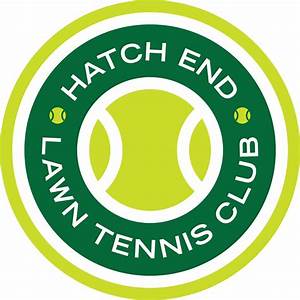 Hatch End Lawn Tennis Club - Membership Request/Renewal FormNameNameTitleDOBMobile NumberEmail AddressMembership CategoryFeeTotalFull Address